											ПРОЕКТ			Р Е Ш Е Н И Еот «» января 2022 г.                         с. Московское                                       	№О внесении изменений и дополнений вУстав муниципального образования Московский сельсовет Усть-Абаканского района Республики ХакасияРуководствуясь пунктом 1 части 10 статьи 35 Федерального закона от 06.10.2003 № 131-ФЗ «Об общих принципах организации местного самоуправления в Российской Федерации» (с последующими изменениями), пунктом 1 части 1 статьи 29 Устава муниципального образования Московский сельсовет Усть-Абаканского района Республики ХакасияСовет депутатов Московского сельсовета Усть-Абаканского района Республики Хакасия РЕШИЛ:1. Внести в Устав муниципального образования Московский сельсовет Усть-Абаканского района Республики Хакасия, принятый решением Совета депутатов муниципального образования Московский сельсовет от 06.01.2006 № 12 (в редакции от 02.08.2007 № 69, 30.01.2008 № 4, 04.05.2009 № 23, 05.12.2009 № 58, 28.06.2010 № 27, 26.11.2010 № 6, 01.04.2011 № 8, 09.02.2012 № 2, 24.12.2012 № 40, 28.06.2013 № 26,  12.03.2014 № 4, 30.09.2014 № 26, 27.02.2015 № 1, 25.12.2015 № 15, 22.04.2016 № 8, 27.03.2017 № 4, 30.06.2017 № 18, 05.03.2018 № 6, 28.04.2018 № 13, 25.01.2019 № 3; 30.04.2019 № 9, от 28.02.2020 № 3, 30.07.2020 № 16, 19.11.2020 № 13, 28.04.2021 № 34), следующие изменения и дополнения:1) в пункте 9 части 1 статьи 9 слова «осуществление контроля за их соблюдением» заменить словами «осуществление муниципального контроля в сфере благоустройства, предметом которого является соблюдение правил благоустройства территории поселения, требований к обеспечению доступности для инвалидов объектов социальной, инженерной и транспортной инфраструктур и предоставляемых услуг»;2) в пункте 15 части 1 статьи 9 слова «за сохранностью автомобильных дорог местного значения» заменить словами «на автомобильном транспорте, городском наземном электрическом транспорте и в дорожном хозяйстве»;3) в абзаце втором части 6 статьи 10 слово «его» исключить, дополнить словами «уведомления о включении сведений об уставе муниципального образования, муниципальном правовом акте о внесении изменений и дополнений в устав муниципального образования в государственный реестр уставов муниципальных образований Республики Хакасия, предусмотренного частью 6 статьи 4 Федерального закона от 21 июля 2005 года № 97-ФЗ «О государственной регистрации уставов муниципальных образований»»;4) часть 4 статьи 17 изложить в следующей редакции:«4. Порядок организации и проведения публичных слушаний устанавливается Советом депутатов и должен предусматривать заблаговременное оповещение жителей поселения о дате, времени и месте проведения публичных слушаний, о вопросе выносимом на публичные слушания, заблаговременное ознакомление с проектом муниципального правового акта, в том числе посредством его размещения на официальном сайте поселения в информационно-телекоммуникационной сети «Интернет» (далее в настоящей статье - официальный сайт), возможность представления жителями поселения своих замечаний и предложений по вынесенному на обсуждение проекту муниципального правового акта, в том числе посредством официального сайта, другие меры, обеспечивающие участие в публичных слушаниях жителей поселения, опубликование (обнародование) результатов публичных слушаний, включая мотивированное обоснование принятых решений, в том числе посредством их размещения на официальном сайте.»;5) пункт 7 абзаца первого статьи 35 изложить в следующей редакции:«7) прекращения гражданства Российской Федерации либо гражданства иностранного государства - участника международного договора Российской Федерации, в соответствии с которым иностранный гражданин имеет право быть избранным в органы местного самоуправления, наличия гражданства (подданства) иностранного государства либо вида на жительство или иного документа, подтверждающего право на постоянное проживание на территории иностранного государства гражданина Российской Федерации либо иностранного гражданина, имеющего право на основании международного договора Российской Федерации быть избранным в органы местного самоуправления, если иное не предусмотрено международным договором Российской Федерации;»;6) в подпункте «б» пункта 2 части 7 статьи 38 слова «высшего должностного лица субъекта Российской Федерации (руководителя высшего исполнительного органа государственной власти субъекта Российской Федерации) в порядке, установленном законом субъекта Российской Федерации» заменить словами «Главы Республики Хакасия-Председателя Правительства Республики Хакасия в порядке, установленном законом Республики Хакасия»;7) пункт 3 части 2 статьи 40 изложить в следующей редакции:«3) отрешения от должности Главой Республики Хакасия – Председателем Правительства Республики Хакасия в случаях и в порядке, установленных Федеральным законом № 131-ФЗ;»;8) пункт 8 части 2 статьи 40 изложить в следующей редакции:«8) прекращения гражданства Российской Федерации либо гражданства иностранного государства - участника международного договора Российской Федерации, в соответствии с которым иностранный гражданин имеет право быть избранным в органы местного самоуправления, наличия гражданства (подданства) иностранного государства либо вида на жительство или иного документа, подтверждающего право на постоянное проживание на территории иностранного государства гражданина Российской Федерации либо иностранного гражданина, имеющего право на основании международного договора Российской Федерации быть избранным в органы местного самоуправления, если иное не предусмотрено международным договором Российской Федерации;»;9) в первом абзаце части 1 статьи 47.1 слова «Федеральным законом от 26.12.2008 № 294-ФЗ «О защите прав юридических лиц и индивидуальных предпринимателей при осуществлении государственного контроля (надзора) и муниципального контроля»» заменить словами «Федеральным законом от 31 июля 2020 года № 248-ФЗ «О государственном контроле (надзоре) и муниципальном контроле в Российской Федерации»»;10) часть 2 статьи 47.1. изложить в следующей редакции:«2. К полномочиям администрации относятся:организация и осуществление муниципального контроля на территории поселения;иные полномочия в соответствии с Федеральным законом от 31 июля 2020 года № 248-ФЗ «О государственном контроле (надзоре) и муниципальном контроле в Российской Федерации», другими федеральными законами.»;11) в части 4 статьи 75 слово «его» исключить, дополнить словами «уведомления о включении сведений об уставе муниципального образования, муниципальном правовом акте о внесении изменений и дополнений в устав муниципального образования в государственный реестр уставов муниципальных образований Республики Хакасия, предусмотренного частью 6 статьи 4 Федерального закона от 21 июля 2005 года № 97-ФЗ «О государственной регистрации уставов муниципальных образований»».2. Настоящее решение подлежит опубликованию (обнародованию) после его государственной регистрации, вступает в силу после его официального опубликования (обнародования).Глава Московского сельсоветаУсть-Абаканского района Республики Хакасия        								А.Н. Алимов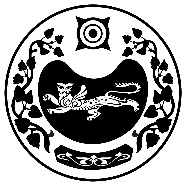 СОВЕТ ДЕПУТАТОВ МОСКОВСКОГО СЕЛЬСОВЕТАУСТЬ-АБАКАНСКОГО РАЙОНА